О предоставлении разрешения на условно разрешенный вид использования земельного участка, расположенного по адресу: Краснодарский край, Новокубанский район,                                     г. Новокубанск, с/т «Кристалл-2», участок № 19Шахвердян Ованесу Гамлетовичу принадлежит на праве собственности земельный участок общей площадью 819 кв.м., с кадастровым номером 23:21:0401004:186, расположенный по адресу: Краснодарский край, Новокубанский район, г. Новокубанск, с/т «Кристалл-2», участок № 19 с видом разрешенного использования – для садоводства.Шахвердян Ованес Гамлетович обратился в комиссию по землепользованию и застройке Новокубанского городского поселения Новокубанского района Краснодарского края с заявлением о предоставлении разрешения на условно разрешенный вид использования земельного участка - «служебные гаражи «4.9», на вышеуказанный земельный участок.	Согласно Генеральному плану Новокубанского городского поселения Новокубанского района Краснодарского края, утвержденному решением Совета Новокубанского городского поселения Новокубанского района от 19 октября 2012 года № 384 (в редакции от 27 декабря 2018 года № 571), данный земельный участок расположен на территории объектов делового, общественного и коммерческого назначения.	В соответствии с Правилами землепользования и застройки территории Новокубанского городского поселения Новокубанского района Краснодарского края, утвержденными решением Совета Новокубанского городского поселения Новокубанского района от 01 августа 2014 года № 585 (в редакциях от 27 декабря 2018 года № 572, от 23 августа 2019 года № 648, от 24 января 2020 года № 75), данный земельный участок расположен в зоне делового, общественного и коммерческого назначения (ОД-1), где вид разрешенного использования «служебные гаражи «4.9» относится к условно разрешенным видам.В соответствии со статьями 39, 40 Градостроительного кодекса Российской Федерации, постановлением администрации Новокубанского городского поселения Новокубанского района от 23 июля 2020 года № 532 «О назначении публичных слушаний по вопросам: предоставление разрешения на отклонение от предельных параметров разрешенного строительства, реконструкции объектов капитального строительства и предоставление разрешения на условно-разрешенный вид использования земельного участка», на основании рекомендаций комиссии по землепользованию и застройке Новокубанского городского поселения Новокубанского района (заключение комиссии от 13 августа 2020 года № 5), руководствуясь Уставом Новокубанского городского поселения Новокубанского района, п о с т а н о в л я ю:1. Предоставить разрешение на условно разрешенный вид использования земельного участка – «служебные гаражи «4.9», на земельный участок, с кадастровым номером 23:21:0401004:186, расположенный по адресу: Краснодарский край, Новокубанский район, г. Новокубанск, с/т «Кристалл-2», участок № 19.2. Шахвердян Ованесу Гамлетовичу обратиться в филиал федерального государственного бюджетного учреждения «Федеральная кадастровая палата Федеральной службы государственной регистрации, кадастра и картографии» по Краснодарскому краю для внесения сведений в Единый государственный реестр недвижимости.3. Отделу имущественных и земельных отношений администрации Новокубанского городского поселения Новокубанского района (Еремина) настоящее постановление:1) опубликовать в информационном бюллетене «Вестник Новокубанского городского поселения Новокубанского района»;2) разместить:на официальном сайте Новокубанского городского поселения Новокубанского района в информационно-телекоммуникационной сети «Интернет» (www.ngpnr.ru);в государственной информационной системе обеспечения градостроительной деятельности. 4. Контроль за исполнением настоящего постановления возложить на заместителя главы Новокубанского городского поселения Новокубанского района А.Е. Ворожко.5. Постановление вступает в силу со дня его подписания.Глава Новокубанского городского поселения Новокубанского района	                                                                Р.Р. Кадыров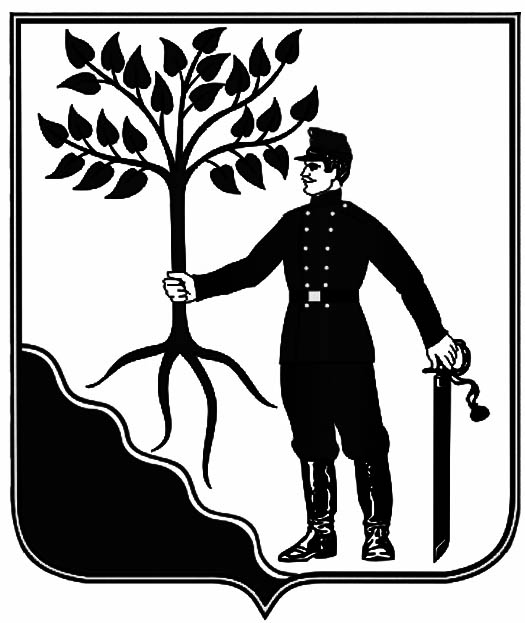 